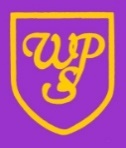 Wibsey Primary SchoolNorth Road, Bradford, BD6 1RLTel: 01274 678016/775545Headteacher: Mr N M CooperTop of FormDear Parent/CarerTrip to Ilkley Manor House Educational visits enhance the learning experience for our children and, in line with government easing of restrictions, we are very excited to be able to offer educational visits to enhance the learning experience of our pupils. We are pleased to have the opportunity to take the class to visit Ilkley Manor House. Next half term we are looking at ‘Romans’ and this trip will be bringing our learning together. We will be will be exploring a Roman fort and looking at a Roman Alter.The dates of the visit are below: Monday 6th March 2023 – 3.2Tuesday 7th March 2023 – 3.1Friday 10th March 2023 – 3.3 Children will need to bring a packed lunch to school and they will need to wear their school uniform. We will be back by 3.30pm.As this visit has been paid for by school, there will be no charge. Please can you give consent via the APP by Thursday 2nd March 2023.
Yours sincerely
 
Mrs Bilevych, Mrs Davies and Mrs IshtiaqYear 3 teachersI give permission for my child to attend the visit. Bottom of Form